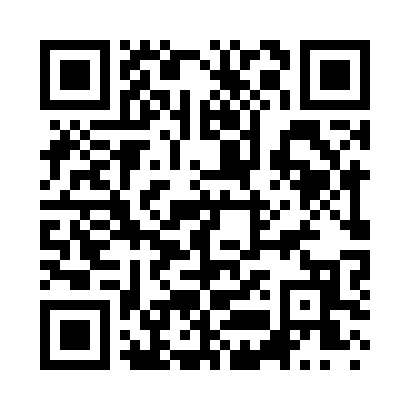 Prayer times for Crackers Neck, Virginia, USAWed 1 May 2024 - Fri 31 May 2024High Latitude Method: Angle Based RulePrayer Calculation Method: Islamic Society of North AmericaAsar Calculation Method: ShafiPrayer times provided by https://www.salahtimes.comDateDayFajrSunriseDhuhrAsrMaghribIsha1Wed5:176:361:285:158:209:392Thu5:166:351:285:158:219:403Fri5:146:341:285:158:229:424Sat5:136:331:285:158:239:435Sun5:126:321:275:158:249:446Mon5:106:311:275:158:249:457Tue5:096:301:275:158:259:468Wed5:086:291:275:168:269:479Thu5:076:281:275:168:279:4910Fri5:056:271:275:168:289:5011Sat5:046:261:275:168:299:5112Sun5:036:251:275:168:309:5213Mon5:026:241:275:168:309:5314Tue5:016:231:275:178:319:5415Wed5:006:231:275:178:329:5516Thu4:586:221:275:178:339:5717Fri4:576:211:275:178:349:5818Sat4:566:201:275:178:359:5919Sun4:556:201:275:178:3510:0020Mon4:546:191:275:188:3610:0121Tue4:536:181:285:188:3710:0222Wed4:536:181:285:188:3810:0323Thu4:526:171:285:188:3910:0424Fri4:516:171:285:188:3910:0525Sat4:506:161:285:198:4010:0626Sun4:496:151:285:198:4110:0727Mon4:496:151:285:198:4210:0828Tue4:486:151:285:198:4210:0929Wed4:476:141:285:198:4310:1030Thu4:466:141:295:208:4410:1131Fri4:466:131:295:208:4410:12